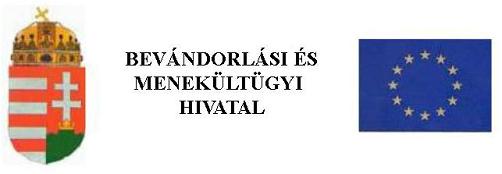 Antrag auf Umtausch des Dokuments der Registrierungsbestätigung / Aufenthaltskarte / Ständige Aufenthaltskarte Füllt die Behörde aus!Den Antrag entgegennehmende Behörde (Code und Name):Automatische Aktennummer: ׀_׀_׀_׀_׀_׀_׀_׀_׀_׀_׀ Automatische Aktennummer: ׀_׀_׀_׀_׀_׀_׀_׀_׀_׀_׀ Automatische Aktennummer: ׀_׀_׀_׀_׀_׀_׀_׀_׀_׀_׀ Automatische Aktennummer: ׀_׀_׀_׀_׀_׀_׀_׀_׀_׀_׀ Automatische Aktennummer: ׀_׀_׀_׀_׀_׀_׀_׀_׀_׀_׀ Automatische Aktennummer: ׀_׀_׀_׀_׀_׀_׀_׀_׀_׀_׀ Automatische Aktennummer: ׀_׀_׀_׀_׀_׀_׀_׀_׀_׀_׀ ____________________________________________ Datum der Übernahme des Antrags:Passbild______ Jahr ______ Monat ____ TagRechtsgrundlage des Antrags: Umtausch des Dokuments der Registrierungsbestätigung  Umtausch des Dokuments der Aufenthaltskarte Umtausch des Dokuments der Ständige Aufenthaltskarte Umtausch des Dokuments der Ständige AufenthaltskarteBitte leserlich, in lateinischen Druckbuchstaben ausfüllen![Eigenhändige Unterschriftsprobe des Antragstellers (des gesetzlichen Vertreters)][Eigenhändige Unterschriftsprobe des Antragstellers (des gesetzlichen Vertreters)][Eigenhändige Unterschriftsprobe des Antragstellers (des gesetzlichen Vertreters)]Bitte leserlich, in lateinischen Druckbuchstaben ausfüllen!Die Unterschrift muss voll und ganz innerhalb des Rahmens liegen!Die Unterschrift muss voll und ganz innerhalb des Rahmens liegen!Die Unterschrift muss voll und ganz innerhalb des Rahmens liegen!Ort der Übernahme des Dokuments: Der Antragsteller bittet um die Zusendung des Dokuments per Post. Der Antragsteller übernimmt das Dokument bei der ausstellenden Behörde. Telefonnummer:                           E-Mail-Adresse:      Ort der Übernahme des Dokuments: Der Antragsteller bittet um die Zusendung des Dokuments per Post. Der Antragsteller übernimmt das Dokument bei der ausstellenden Behörde. Telefonnummer:                           E-Mail-Adresse:      Ort der Übernahme des Dokuments: Der Antragsteller bittet um die Zusendung des Dokuments per Post. Der Antragsteller übernimmt das Dokument bei der ausstellenden Behörde. Telefonnummer:                           E-Mail-Adresse:      Ort der Übernahme des Dokuments: Der Antragsteller bittet um die Zusendung des Dokuments per Post. Der Antragsteller übernimmt das Dokument bei der ausstellenden Behörde. Telefonnummer:                           E-Mail-Adresse:      Ort der Übernahme des Dokuments: Der Antragsteller bittet um die Zusendung des Dokuments per Post. Der Antragsteller übernimmt das Dokument bei der ausstellenden Behörde. Telefonnummer:                           E-Mail-Adresse:      Ort der Übernahme des Dokuments: Der Antragsteller bittet um die Zusendung des Dokuments per Post. Der Antragsteller übernimmt das Dokument bei der ausstellenden Behörde. Telefonnummer:                           E-Mail-Adresse:      Ort der Übernahme des Dokuments: Der Antragsteller bittet um die Zusendung des Dokuments per Post. Der Antragsteller übernimmt das Dokument bei der ausstellenden Behörde. Telefonnummer:                           E-Mail-Adresse:       I. Daten des Antragstellers laut Dokument I. Daten des Antragstellers laut Dokument I. Daten des Antragstellers laut Dokument I. Daten des Antragstellers laut Dokument I. Daten des Antragstellers laut Dokument I. Daten des Antragstellers laut Dokument I. Daten des Antragstellers laut Dokument I. Daten des Antragstellers laut Dokument I. Daten des Antragstellers laut Dokument I. Daten des Antragstellers laut Dokument I. Daten des Antragstellers laut Dokument 1. Familienname: 1. Familienname: 1. Familienname: 2. Vorname(n): 2. Vorname(n): 2. Vorname(n): 3. Geburtsort und Geburtsdatum:  3. Geburtsort und Geburtsdatum:  3. Geburtsort und Geburtsdatum:                                                                Jahr       Monat       Tag                                                               Jahr       Monat       Tag                                                               Jahr       Monat       Tag                                                               Jahr       Monat       Tag                                                               Jahr       Monat       Tag                                                               Jahr       Monat       Tag                                                               Jahr       Monat       Tag                                                               Jahr       Monat       Tag  4. Nummer und Gültigkeit Ihres Reisepasses / von einer ausländischen Behörde ausgestellten Personalausweis:            Jahr       Monat       Tag  4. Nummer und Gültigkeit Ihres Reisepasses / von einer ausländischen Behörde ausgestellten Personalausweis:            Jahr       Monat       Tag  4. Nummer und Gültigkeit Ihres Reisepasses / von einer ausländischen Behörde ausgestellten Personalausweis:            Jahr       Monat       Tag  4. Nummer und Gültigkeit Ihres Reisepasses / von einer ausländischen Behörde ausgestellten Personalausweis:            Jahr       Monat       Tag  4. Nummer und Gültigkeit Ihres Reisepasses / von einer ausländischen Behörde ausgestellten Personalausweis:            Jahr       Monat       Tag  4. Nummer und Gültigkeit Ihres Reisepasses / von einer ausländischen Behörde ausgestellten Personalausweis:            Jahr       Monat       Tag  4. Nummer und Gültigkeit Ihres Reisepasses / von einer ausländischen Behörde ausgestellten Personalausweis:            Jahr       Monat       Tag  4. Nummer und Gültigkeit Ihres Reisepasses / von einer ausländischen Behörde ausgestellten Personalausweis:            Jahr       Monat       Tag  4. Nummer und Gültigkeit Ihres Reisepasses / von einer ausländischen Behörde ausgestellten Personalausweis:            Jahr       Monat       Tag  4. Nummer und Gültigkeit Ihres Reisepasses / von einer ausländischen Behörde ausgestellten Personalausweis:            Jahr       Monat       Tag  4. Nummer und Gültigkeit Ihres Reisepasses / von einer ausländischen Behörde ausgestellten Personalausweis:            Jahr       Monat       Tag 5. Familienstand:  ledig              verheiratet geschieden    verwitwet 5. Familienstand:  ledig              verheiratet geschieden    verwitwet 5. Familienstand:  ledig              verheiratet geschieden    verwitwet 5. Familienstand:  ledig              verheiratet geschieden    verwitwet 5. Familienstand:  ledig              verheiratet geschieden    verwitwet 6. Nummer und Gültigkeit des zum Aufenthalt berechtigenden Erlaubnisdokuments:            Jahr       Monat       Tag 6. Nummer und Gültigkeit des zum Aufenthalt berechtigenden Erlaubnisdokuments:            Jahr       Monat       Tag 6. Nummer und Gültigkeit des zum Aufenthalt berechtigenden Erlaubnisdokuments:            Jahr       Monat       Tag 6. Nummer und Gültigkeit des zum Aufenthalt berechtigenden Erlaubnisdokuments:            Jahr       Monat       Tag 6. Nummer und Gültigkeit des zum Aufenthalt berechtigenden Erlaubnisdokuments:            Jahr       Monat       Tag 6. Nummer und Gültigkeit des zum Aufenthalt berechtigenden Erlaubnisdokuments:            Jahr       Monat       Tag 6. Nummer und Gültigkeit des zum Aufenthalt berechtigenden Erlaubnisdokuments:            Jahr       Monat       Tag 6. Nummer und Gültigkeit des zum Aufenthalt berechtigenden Erlaubnisdokuments:            Jahr       Monat       Tag 6. Nummer und Gültigkeit des zum Aufenthalt berechtigenden Erlaubnisdokuments:            Jahr       Monat       Tag 6. Nummer und Gültigkeit des zum Aufenthalt berechtigenden Erlaubnisdokuments:            Jahr       Monat       Tag 6. Nummer und Gültigkeit des zum Aufenthalt berechtigenden Erlaubnisdokuments:            Jahr       Monat       Tag 7. Unterkunft/Wohnsitz: 7. Unterkunft/Wohnsitz: 7. Unterkunft/Wohnsitz: 7. Unterkunft/Wohnsitz: 7. Unterkunft/Wohnsitz: 7. Unterkunft/Wohnsitz: 7. Unterkunft/Wohnsitz: 7. Unterkunft/Wohnsitz: Postleitzahl:       Postleitzahl:       Postleitzahl:       Postleitzahl:       Postleitzahl:       Postleitzahl:       Postleitzahl:       Postleitzahl:       Parzellennummer:       Parzellennummer:       Parzellennummer:       Siedlung:       Siedlung:       Siedlung:       Siedlung:       Siedlung:       Siedlung:       Siedlung:       Siedlung:       Stadtbezirk:       Stadtbezirk:       Stadtbezirk:       Name der Straße bzw. des Platzes:       Name der Straße bzw. des Platzes:       Name der Straße bzw. des Platzes:       Name der Straße bzw. des Platzes:       Name der Straße bzw. des Platzes:       Name der Straße bzw. des Platzes:       Name der Straße bzw. des Platzes:       Name der Straße bzw. des Platzes:       Art der Straße bzw. des Platzes (út, utca, tér usw.):       Art der Straße bzw. des Platzes (út, utca, tér usw.):       Art der Straße bzw. des Platzes (út, utca, tér usw.):       Art der Straße bzw. des Platzes (út, utca, tér usw.):       Art der Straße bzw. des Platzes (út, utca, tér usw.):       Art der Straße bzw. des Platzes (út, utca, tér usw.):       Art der Straße bzw. des Platzes (út, utca, tér usw.):       Art der Straße bzw. des Platzes (út, utca, tér usw.):       Art der Straße bzw. des Platzes (út, utca, tér usw.):       Art der Straße bzw. des Platzes (út, utca, tér usw.):       Art der Straße bzw. des Platzes (út, utca, tér usw.):       Hausnummer:      Hausnummer:      Hausnummer:      Hausnummer:      Hausnummer:      Hausnummer:      Hausnummer:      Hausnummer:      Haus:       Treppenhaus:      Treppenhaus:      Treppenhaus:      Treppenhaus:      Treppenhaus:      Treppenhaus:      Haus:       Haus:       Haus:       Treppenhaus:     8. Verfügen Sie in einem anderen Mitgliedstaat der Europäischen Union über eine Aufenthalts- oder Niederlassungserlaubnis? ja neinWenn ja:in welchem Mitgliedstaat:       über welche Erlaubnis verfügen Sie:        Nummer des Dokuments:       Gültigkeitsdauer:      8. Verfügen Sie in einem anderen Mitgliedstaat der Europäischen Union über eine Aufenthalts- oder Niederlassungserlaubnis? ja neinWenn ja:in welchem Mitgliedstaat:       über welche Erlaubnis verfügen Sie:        Nummer des Dokuments:       Gültigkeitsdauer:      8. Verfügen Sie in einem anderen Mitgliedstaat der Europäischen Union über eine Aufenthalts- oder Niederlassungserlaubnis? ja neinWenn ja:in welchem Mitgliedstaat:       über welche Erlaubnis verfügen Sie:        Nummer des Dokuments:       Gültigkeitsdauer:      8. Verfügen Sie in einem anderen Mitgliedstaat der Europäischen Union über eine Aufenthalts- oder Niederlassungserlaubnis? ja neinWenn ja:in welchem Mitgliedstaat:       über welche Erlaubnis verfügen Sie:        Nummer des Dokuments:       Gültigkeitsdauer:      8. Verfügen Sie in einem anderen Mitgliedstaat der Europäischen Union über eine Aufenthalts- oder Niederlassungserlaubnis? ja neinWenn ja:in welchem Mitgliedstaat:       über welche Erlaubnis verfügen Sie:        Nummer des Dokuments:       Gültigkeitsdauer:      8. Verfügen Sie in einem anderen Mitgliedstaat der Europäischen Union über eine Aufenthalts- oder Niederlassungserlaubnis? ja neinWenn ja:in welchem Mitgliedstaat:       über welche Erlaubnis verfügen Sie:        Nummer des Dokuments:       Gültigkeitsdauer:      8. Verfügen Sie in einem anderen Mitgliedstaat der Europäischen Union über eine Aufenthalts- oder Niederlassungserlaubnis? ja neinWenn ja:in welchem Mitgliedstaat:       über welche Erlaubnis verfügen Sie:        Nummer des Dokuments:       Gültigkeitsdauer:      8. Verfügen Sie in einem anderen Mitgliedstaat der Europäischen Union über eine Aufenthalts- oder Niederlassungserlaubnis? ja neinWenn ja:in welchem Mitgliedstaat:       über welche Erlaubnis verfügen Sie:        Nummer des Dokuments:       Gültigkeitsdauer:      8. Verfügen Sie in einem anderen Mitgliedstaat der Europäischen Union über eine Aufenthalts- oder Niederlassungserlaubnis? ja neinWenn ja:in welchem Mitgliedstaat:       über welche Erlaubnis verfügen Sie:        Nummer des Dokuments:       Gültigkeitsdauer:      8. Verfügen Sie in einem anderen Mitgliedstaat der Europäischen Union über eine Aufenthalts- oder Niederlassungserlaubnis? ja neinWenn ja:in welchem Mitgliedstaat:       über welche Erlaubnis verfügen Sie:        Nummer des Dokuments:       Gültigkeitsdauer:      8. Verfügen Sie in einem anderen Mitgliedstaat der Europäischen Union über eine Aufenthalts- oder Niederlassungserlaubnis? ja neinWenn ja:in welchem Mitgliedstaat:       über welche Erlaubnis verfügen Sie:        Nummer des Dokuments:       Gültigkeitsdauer:      II. Welche Datenänderung möchten Sie anmelden? (Es können auch mehrere Antworten angegeben werden!)II. Welche Datenänderung möchten Sie anmelden? (Es können auch mehrere Antworten angegeben werden!)II. Welche Datenänderung möchten Sie anmelden? (Es können auch mehrere Antworten angegeben werden!)II. Welche Datenänderung möchten Sie anmelden? (Es können auch mehrere Antworten angegeben werden!)II. Welche Datenänderung möchten Sie anmelden? (Es können auch mehrere Antworten angegeben werden!)II. Welche Datenänderung möchten Sie anmelden? (Es können auch mehrere Antworten angegeben werden!)II. Welche Datenänderung möchten Sie anmelden? (Es können auch mehrere Antworten angegeben werden!)II. Welche Datenänderung möchten Sie anmelden? (Es können auch mehrere Antworten angegeben werden!)II. Welche Datenänderung möchten Sie anmelden? (Es können auch mehrere Antworten angegeben werden!)II. Welche Datenänderung möchten Sie anmelden? (Es können auch mehrere Antworten angegeben werden!)II. Welche Datenänderung möchten Sie anmelden? (Es können auch mehrere Antworten angegeben werden!)  Änderung Ihres Familiennamens   Änderung Ihres Familiennamens   Änderung Ihres Familiennamens   Änderung Ihres Familiennamens   Änderung Ihres Familiennamens   Änderung Ihres Familiennamens   Änderung Ihres Vornamens   Änderung Ihres Vornamens   Änderung Ihres Vornamens   Änderung Ihres Vornamens   Änderung Ihres Vornamens   Änderung Ihres Vornamens   Änderung Ihres Geschlechts   Änderung Ihres Geschlechts   Änderung Ihres Geschlechts   Änderung Ihres Geschlechts   Änderung Ihres Geschlechts   Änderung Ihres Geschlechts   Änderung Ihrer Staatsangehörigkeit   Änderung Ihrer Staatsangehörigkeit   Änderung Ihrer Staatsangehörigkeit   Änderung Ihrer Staatsangehörigkeit   Änderung Ihrer Staatsangehörigkeit   Änderung Ihrer Staatsangehörigkeit    Sonstige Änderung, und zwar:        Sonstige Änderung, und zwar:        Sonstige Änderung, und zwar:        Sonstige Änderung, und zwar:        Sonstige Änderung, und zwar:        Sonstige Änderung, und zwar:        Sonstige Änderung, und zwar:        Sonstige Änderung, und zwar:        Sonstige Änderung, und zwar:        Sonstige Änderung, und zwar:        Sonstige Änderung, und zwar:      Neue Daten: Neue Daten: Neue Daten: Neue Daten: Neue Daten: Neue Daten: Neue Daten: Neue Daten: Neue Daten: Neue Daten: Neue Daten: Familienname:       Familienname:       Familienname:       Familienname:       Vorname(n):          Vorname(n):          Vorname(n):          Vorname(n):         Geschlecht: Geschlecht:  männlich:  männlich:  männlich:  männlich:  männlich:  männlich:  männlich:  weiblich:  weiblich: Staatsangehörigkeit:      Staatsangehörigkeit:      Staatsangehörigkeit:      Staatsangehörigkeit:      Sonstige Daten:      Sonstige Daten:      Sonstige Daten:      Sonstige Daten:      Sonstige Daten:      Sonstige Daten:      Sonstige Daten:      Sonstige Daten:      Sonstige Daten:      Sonstige Daten:      Sonstige Daten:        Bei einer Zahlung durch elektronische Zahlungsmittel oder Einzahlung bei der Bank – Transaktionsnummer der Zahlung:  Bei einer Zahlung durch elektronische Zahlungsmittel oder Einzahlung bei der Bank – Transaktionsnummer der Zahlung:  Bei einer Zahlung durch elektronische Zahlungsmittel oder Einzahlung bei der Bank – Transaktionsnummer der Zahlung:  Bei einer Zahlung durch elektronische Zahlungsmittel oder Einzahlung bei der Bank – Transaktionsnummer der Zahlung:  Bei einer Zahlung durch elektronische Zahlungsmittel oder Einzahlung bei der Bank – Transaktionsnummer der Zahlung:  Bei einer Zahlung durch elektronische Zahlungsmittel oder Einzahlung bei der Bank – Transaktionsnummer der Zahlung:  Bei einer Zahlung durch elektronische Zahlungsmittel oder Einzahlung bei der Bank – Transaktionsnummer der Zahlung:  Bei einer Zahlung durch elektronische Zahlungsmittel oder Einzahlung bei der Bank – Transaktionsnummer der Zahlung:  Bei einer Zahlung durch elektronische Zahlungsmittel oder Einzahlung bei der Bank – Transaktionsnummer der Zahlung:  Bei einer Zahlung durch elektronische Zahlungsmittel oder Einzahlung bei der Bank – Transaktionsnummer der Zahlung:  Bei einer Zahlung durch elektronische Zahlungsmittel oder Einzahlung bei der Bank – Transaktionsnummer der Zahlung:INFORMATIONDem Antrag ist Folgendes beizulegen:das Dokument zum Nachweis der Datenänderung oder dessen beglaubigte Kopie,das gültige, zum Aufenthalt berechtigende Erlaubnisdokument,1 PassbildFür das Verfahren ist die in einer gesonderten Rechtsnorm festgelegte Verwaltungsleistungsgebühr zu zahlen.Wenn das Dokument der Registrierungsbestätigung bzw. Aufenthaltskarte bzw. Ständige Aufenthaltskarte einen Herstellungsfehler aufweist oder die darin eingetragenen Daten falsch enthält, wird es von der Regionaldirektion kostenlos umgetauscht.Füllt die Behörde aus!Ich erlaube den Umtausch des Dokuments.Datum: ........................................................................        STEMPEL        ........................................................................                                                                                                                                 (Unterschrift des Sachbearbeiters)Die zum Aufenthalt berechtigende Erlaubnis Nr. __________________ habe ich eingezogen und das abgegebene Dokument übernommen.Datum: ........................................................................ STEMPEL
 ......................................................................... (Unterschrift des Sachbearbeiters) Ich habe die zum Aufenthalt berechtigende Erlaubnis Nr. _______________ übergeben.Datum: ........................................................................	.........................................................................	              ........................................................................	(Unterschrift des Antragstellers)	                            (Unterschrift des übergebenden Sachbearbeiters, Stempel)